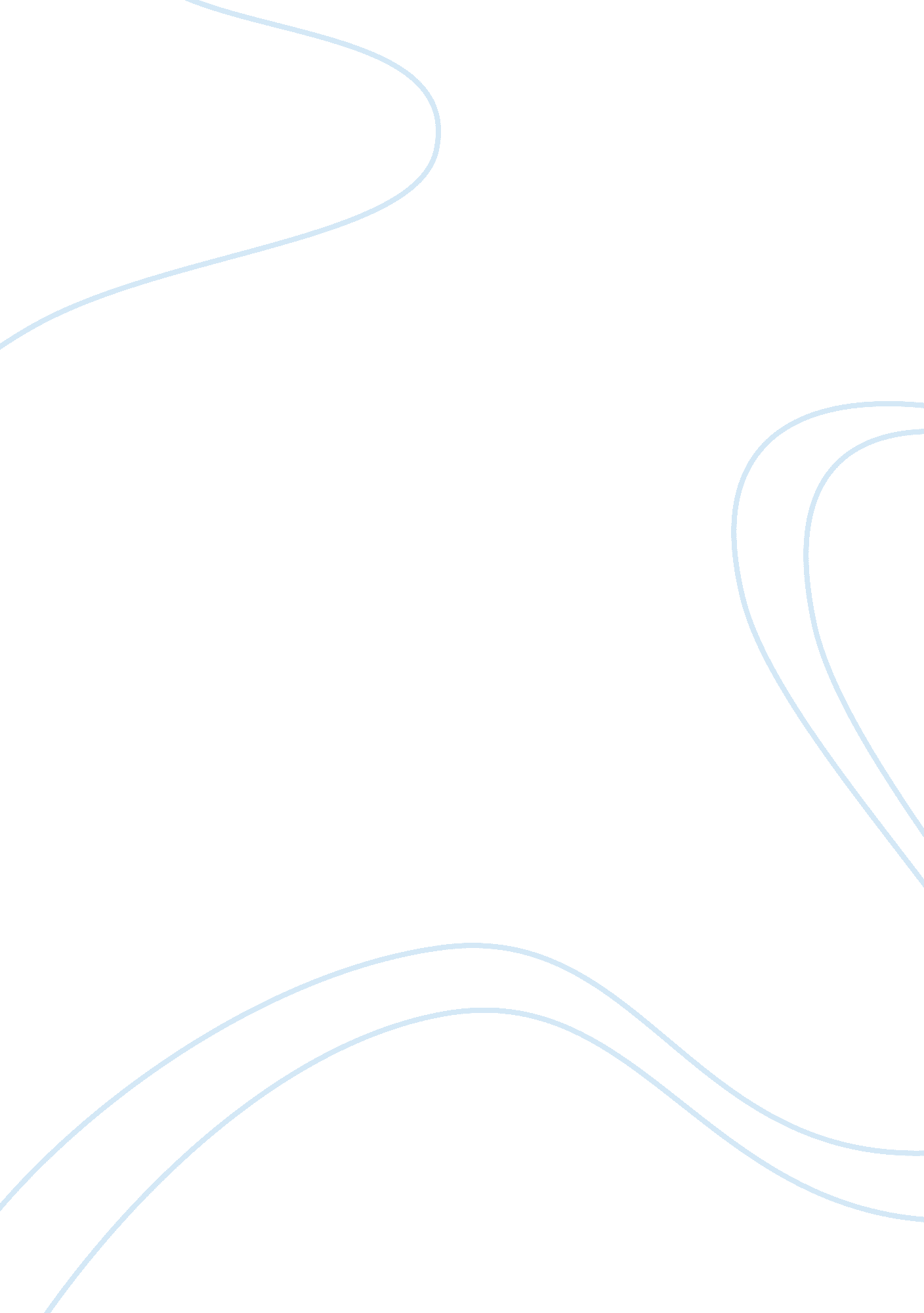 The wind of change on marine microbiologist biology essayDesign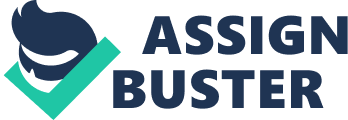 The cardinal tenet is backbone of molecular biological science stated by Francis Crick. This is a powerful and of import description in biological rules. Cardinal tenet is a sequence of procedure where genomic information is used to do the necessary protein for biological activities, started with DNA and so ends in protein production. It means familial information is transferred from Deoxyribonucleic acid to protein through assorted stairss such as DNA reproduction, written text, interlingual rendition and protein production. This states that the alteration of information of nucleic acid to nucleic acid, or from nucleic acid to protein may be possible, but alteration of protein to protein, or from protein to nucleic acid is impossible ( Keyes, 1999 ; Pukkila 2001 ) . This notation has given an sole position to explicate cell ordinance and to readings of the biological procedures. Presently in the genome epoch of genetic sciences, we can utilize recombinant Deoxyribonucleic acid processs for cistron isolation and use, DNA sequencing and genome analysis ( Watson, 1993 ) . Furthermore, active procedures such as transcription-factor binding, written text and interlingual rendition which can be monitored in existent clip, offering quantitative descriptions of the cardinal tenet of molecular biological science ( Li & A ; Xie, 2011 ) . Gene DNA plays the chief function in development, because DNA is often compared to a set of bluish prints of life as bluish prints of protein. Each protein is made of 20 sorts of aminic acids associating together and written in DNA. The cistron DNA which is a bluish print of protein, is merely a partial portion of genomic DNA. Genomic DNA is DNA which stored in karyon, indicates information of protein production procedure. Deoxyribonucleic acid must be folded right ; the dual spiral of Deoxyribonucleic acid is joined together with 10 Bridgess per rotary motion. The span can be categorized into two types and each span is made of two of four substances. Each span is made of merely 4 different substances, which makes a bond within the dual spiral. They are Guanine and Cyctosine, which make a span with 3 linkage and Adenine and Thymine, which make a span with 2 linkages. All information for Deoxyribonucleic acid is made of combination of these 4 characters, CGAT. Since excessively much information about entire Numberss of characters written down in genomic DNA, some specific enzymes unfold the Deoxyribonucleic acid by written text procedure. Therefore, merely necessary paid is copied, when it is required. Several enzymes bind to a adjacent regulative part to develop for written text. Assorted enzymes bind to a neighbour regulative part to fix for written text. After readying a big enzyme, RNA polymerase makes a transcript of the cistron DNA. At the same clip assorted enzymes working based on the base coupling regulations and do an accurate transcript of cistron DNA. A transcript of cistron DNA is transcribed and it is called courier RNA. Following several stairss, such as splicing which take non-coding sequences from messenger RNA, messenger RNA is wholly processed. Then the sequence of this courier RNA is decoded to bring forth a concatenation of aminic acids, which called interlingual rendition. Transfer RNA plays a cardinal function in interpreting a sequence of base threes into one amino acid. It contains an anticodon part that cans basal brace with the appropriate base on courier RNA. The corresponding amino acid to a codon is attached to one terminal site of it. Coming out from karyon, messenger RNA is bound by several enzymes and ready to get down the protein synthesis. This complex consisting of two big sub-units is ribosome, that is, the works for protein synthesis. Messenger RNA is translated into aminic acids concatenation at base of a protein. Transfer RNA transmits an amino acid to a turning polypeptide concatenation, and relay the concatenation to the following transportation RNA. When the ribosome reaches a stop codon that indicates a man-made terminals, the polypeptide concatenation is released to the cytol. Although the synthesis itself is completed at this phase, the form of concatenation should be changed into a three dimensional construction in order to hold the maps of a protein and with helped assorted enzymes make a protein. ( Alberts et al. , 2008 )Soon, the value of molecular biological methods to analyze the ecology and diverseness of micro-organisms in natural environments has been applied and many new penetrations into the construction of uncultivated microbic communities have been founded ( Head et al. , 1998 ) . Norman Pace ‘ s group was take a cardinal progress that accelerated comparatively indifferent microbic nose count and began what is now recognized as molecular microbic ecology ( Head et al. , 1998 ; Delong, 2007 ) . Uniting molecular steps of species composing and the copiousness of biogeochemical of import groups with measuring of peculiar procedures and environmental parametric quantities is besides now being more widely adopted to unlock some of the enigmas of microbic ecology ( Head et al. , 1998 ) . Molecular biological science better an understanding the footing of analytical tools in schemes and techniques for analysing microbic population constructions in marine environment. For illustration, research attempts from a molecular to a planetary position supply a new footing for understanding the biological science, ecology and function in planetary biogeochemical rhythms of Trichodesmium, a planktonic Marine blue-green algaes take topographic point around the oligotrophic tropical and semitropical oceans which contribute in Marine planetary N rhythm ( Capone et al. , 1997 ) . Furthermore, some undertaking like GOS ( Global Ocean Survey ) expedition, CAMERA ( Community Cyber substructure for Advanced Microbial Ecology Research and Analysis ) , STRING ( Search Tool for the Retrieval of Interacting Genes/Proteins ) and other undertakings, supplying free entree to cognize big information of dataset at this clip. The application of molecular genetic sciences techniques and attacks is now supplying a singular new position on the diverseness of the abundant and omnipresent bacteriums possible as beginning energy like bacterial incorporating proteorhodopsin cistron gatherings in the oceans. There is now a huge chance to research and to gauge the profusion of peculiar Marine microbic incorporating proteorhodopsin community in marine environment. Deduction for the universe, a vision of a hereafter. The term of Blue revolution has late gained popularity to offer a broad scope of other net income, such as natural medical specialty and renewable fuel. Hydrogen produced in marine beings and this aquatic system is assuring attacks to new energy engineerings that of import to development. The existent attack to low-cost bluish H may come from utilizing micro-organisms and the other aquatic biomass resources, where bioprocess and familial technology is hoped to play a important map ( Takahashi et. al. , 2005 ) . Huntley and Redalje ( 2004 ) said that the averaged rate of reached microbic oil production from Haematococcus Pluvialis is equal to & gt ; 420 GJ hour angle a?’1 yra?’1, which beat biofuel production from plantations of terrestrial. The maximal production value achieved to day of the month is equal to 1014 GJ haa?’1 yra?’1. At this value, it is possible to alter trust on common dodo fuel use equal to a?? 300 EJ yra?’1 and end dodo fuel emanations of CO2 of a?? 6. 5 GtC yra?’1 utilizing merely 7. 3 % of the excess cultivable land designed to be available by 2050. Furthermore, many states policy shapers are get downing to comprehend the possible economic benefits of economic biomass ( Domac et. al. , 2005 ) . As decision, Cardinal tenet as cardinal molecular Marine microbiology gives many assorted deductions for edifice, measuring and revising that cognition over clip. This rule like a air current of alteration on marine microbiologist as basic of scheme of molecular biological science to place and track bugs by reading DNA sequences extracted straight from the environment, without the demand for cultivation. Finally, utilizing the caesura of lyric vocal of Wind of Change from group set Scorpions, the writer believe that find of cardinal tenet is breakthrough to alter old paradigms and develop many applications in marine microbiology and this is merely the beginning. aˆ¦aˆ¦.. The hereafter ‘ s in the airI can experience it everyplaceBlowing with the air current of alterationTake me to the thaumaturgy of the minuteOn a glorification dark aˆ¦aˆ¦aˆ¦ 